Publicado en Valencia el 20/08/2020 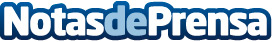 Se presenta en Valencia el primer vehículo de salvamento marítimo a control remoto de EspañaEl ayuntamiento de Guardamar de la Safor en Valencia probará junto con la Cruz Roja el vehículo de salvamento el próximo martes 25 de agosto en sus playas. En 2020 se llevan en España más de 270 muertes por ahogamiento. Julio fue el mes más trágico con 95 personas fallecidasDatos de contacto:Miguel Ladrón de Cegama661026426Nota de prensa publicada en: https://www.notasdeprensa.es/se-presenta-en-valencia-el-primer-vehiculo-de Categorias: Nacional Sociedad Valencia Nautica Logística Sector Marítimo Innovación Tecnológica http://www.notasdeprensa.es